dla zamówienia publicznego udzielanego w postępowaniu o udzielenie ZAMÓWIENIA SEKTOROWEGO udzielanego w celu wykonywania działalności, w sektorze wodno-kanalizacyjnym, określonej w art. 132 ust. 1 pkt 4 oraz ust. 2 ustawy Prawo zamówień Publicznych, o wartości szacunkowej powyżej kwot określonych w przepisach wydanych na podstawie art. 11 ust. 8 ustawy
z dnia 29 stycznia 2004 r. Prawo zamówień publicznych (tj. Dz. U. z 2019 r. poz. 1843 z późn. zm., dalej jako „PZP”) pod nazwą:„Zaprojektowanie i budowa sieci kanalizacji sanitarnej w miejscowości Tanowo i Witorza(sieć kanalizacyjna grawitacyjno-tłoczna z przepompowniami) – Etap I” 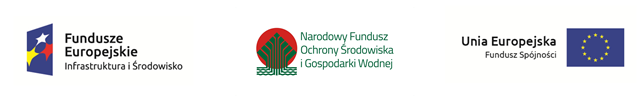 Zamówienie współfinansowane z  Programu Operacyjnego Infrastruktura i Środowisko 2014-2020 w ramach w ramach działania 2.3 Gospodarka wodno-ściekowa w aglomeracjach oś priorytetowa II Ochrona środowiska, w tym adaptacja do zmian klimatu Program Operacyjny Infrastruktura
i Środowisko 2014-2020.Tabela nr 1. Zestawienie przyłączanych nieruchomości w ramach Etapu I zadania inwestycyjnego zlokalizowanych na obszarze wskazanym w Programie Funkcjonalno – Użytkowym jako etap 1Tabela nr 2. Zestawienie przyłączanych nieruchomości w ramach Etapu I zadania inwestycyjnego zlokalizowanych na obszarze wskazanym w Programie Funkcjonalno – Użytkowym jako etap 2Tabela nr 3. Zestawienie przyłączanych nieruchomości w ramach Etapu I zadania inwestycyjnego zlokalizowanych na obszarze wskazanym w Programie Funkcjonalno – Użytkowym jako etap 3Integralną częścią niniejszego załącznika jest szkic sytuacyjny z zaznaczonymi ww. nieruchomościami.WYKAZ PRZYŁĄCZANYCH NIERUCHOMOŚCI WYZNACZAJĄCYCH OBSZAR INWESTYCJI OBJĘTY ETAPEM IWYKAZ PRZYŁĄCZANYCH NIERUCHOMOŚCI WYZNACZAJĄCYCH OBSZAR INWESTYCJI OBJĘTY ETAPEM IZAŁĄCZNIK NR 1OPIS PRZEDMIOTU ZAMÓWIENIALp.Nr działkiAdresUwagi338/13Witorza338/8Witorza338/4Witorza 7338/7Witorza338/10Witorza 7b338/11Witorza 7a337/14Witorza337/13Witorza337/12Witorza337/11Witorza337/10Witorza337/9Witorza337/4Witorza 11337/3Witorza336/4Witorza 15336/3Witorza455/4Witorza 8b455/14Witorza 8a444/7Witorza443Witorza 14334/7Jasienicka 15334/6Jasienicka 13334/5Jasienicka 11334/4Jasienicka 9434/21Jasienicka 28434/22Jasienicka 28 a434/11Jasienicka 24824/2 Jasienicka824/7Jasienicka 15824/8Jasienicka824/11Chabrowa824/14Chabrowa 21824/15Chabrowa824/18Chabrowa824/6Chabrowa 1824/9Chabrowa824/10Chabrowa824/12Chabrowa824/13Chabrowa 11824/16Chabrowa 7824/17Chabrowa824/3Chabrowa841Chabrowa434/12Jasienicka 24aLp.Nr działkiAdresUwagi421/1Wiatraczna 33 a421/3Wiatraczna 33421/5Wiatraczna421/4Wiatraczna421/6Wiatraczna 35418/15Wiatraczna 31 g418/16Wiatraczna h418/2Wiatraczna 31f418/10Wiatraczna 31 d418/9Wiatraczna819Wiatraczna418/12Wiatraczna 31 b418/14Wiatraczna 31 a539/1Wiatraczna539/2Wiatraczna 42539/3Wiatraczna 40410/1Wiatraczna 29pompownia przydomowa405Wiatraczna821/4Wiatraczna 32 apompownia przydomowa821/6Wiatraczna395/22Wiatraczna 25 epompownia przydomowa395/30Wiatraczna 13pompownia przydomowa395/17Wiatraczna395/6Wiatraczna395/21Wiatraczna 23395/12Wiatraczna395/13Wiatraczna 21395/14Wiatraczna 19395/24Wiatraczna 17838/1Wiatraczna 15838/2Wiatraczna395/26Wiatraczna395/29Wiatraczna367/10Wiatraczna 11366/1Wiatraczna 5 a366/2 Wiatraczna 5365Wiatraczna 3364/1Wiatraczna 1 a364/2Wiatraczna 1 b531/1Wiatraczna 28533/3Wiatraczna 30528Wiatraczna 22517/5Wiatraczna 20517/2Wiatraczna 20 a517/6Wiatraczna 18517/4Wiatracznapompownia przydomowa504 Wiatraczna503Wiatraczna483/8Wiatracznazaślepionyrurociągciśnieniowydoprowadzonydo granicy nieruchomości483/9-zaślepionyrurociągciśnieniowydoprowadzonydo granicy nieruchomości483/10-zaślepionyrurociągciśnieniowydoprowadzonydo granicy nieruchomości483/11-zaślepionyrurociągciśnieniowydoprowadzonydo granicy nieruchomości483/12-zaślepionyrurociągciśnieniowydoprowadzonydo granicy nieruchomości483/2Wiatracznazaślepionyrurociągciśnieniowydoprowadzonydo granicy nieruchomości483/3-zaślepionyrurociągciśnieniowydoprowadzonydo granicy nieruchomości483/4-zaślepionyrurociągciśnieniowydoprowadzonydo granicy nieruchomości483/5-zaślepionyrurociągciśnieniowydoprowadzonydo granicy nieruchomości483/6-zaślepionyrurociągciśnieniowydoprowadzonydo granicy nieruchomości370/44Wiatraczna370/27Wiatraczna370/18Wiatraczna 14370/16Wiatraczna 14370/17Wiatraczna 10370/13Wiatraczna370/10Wiatraczna370/9Wiatraczna 6370/8Wiatraczna 4370/7Wiatraczna 2370/22Wiatraczna 14 b827Młyńska 3370/29Młyńska370/30Młyńska 7370/31Młyńska370/19Młyńska370/20Młyńska 4370/39Młyńska 6370/37Młyńska 6 a370/38Młyńska 8370/4Szczecińska 48c370/49 Szczecińska 48 e379/2Szczecińska 54b377/3ul. Szczecińska377/1Szczecińska 52375/1Szczecińska 51375/2Szczecińska 51a375/4Szczecińska 51b367/8Wiatraczna 9367/7Wiatraczna367/6Wiatraczna 9b367/5Wiatraczna 9c367/4Wiatraczna 9d362/1Wiatraczna 7c362/2Wiatraczna 7b362/3Wiatraczna 7a362/6Wiatraczna 7362/7Wiatraczna 7dLp.Nr działkiAdresUwagi502/2Dębowa500Dębowa 15489Dębowa 17pompownia przydomowa492Dębowa 7pompownia przydomowa828/8Dębowa 828/7Dębowa 28628/5Dębowa 24628/6Dębowa 22628/4Dębowa 20628/3Dębowa 18623/6Dębowa 16623/7Dębowa 14623/8Dębowa 12623/9Dębowa 10623/10Dębowa 8845/2Dębowa382/3Policka 1186/5Policka 3380/10Policka 3a831/2Policka 7383Policka 5186/8Policka 5a620/3Policka 11 c620/6Policka 11 b620/5Policka 11 a620/1Policka 11621/5Policka 13621/2Policka277Policka 4273/1Szczecińska 59273/2Szczecińska278/2Szczecińska 57 b285/8Policka 8285/6Pocztowa 87 b285/7Pocztowa 87 a 285/9Pocztowa 88286/5Pocztowa 89286/3Pocztowa 91286/4Pocztowa285/5Pocztowa286/7Pocztowa292Pocztowa 87293Pocztowa 86294/1Pocztowa 85294/2Pocztowa 85 a290Szczecińska 67, 67 a295Pocztowa 84296/1Pocztowa 84 a296/6Pocztowa 83296/7Pocztowa296/4Pocztowa 83 a296/5Pocztowa 83 b305/7Pocztowa 82 d305/9Pocztowa 82 c305/11Pocztowa 82 b305/12Pocztowa 82 a305/1Pocztowa 82 305/3Pocztowa 81 c306/2Pocztowa 96/3Pocztowa 82 a96/4Pocztowa 80 308/2Pocztowa 308/1Pocztowa 78309/12Pocztowa 79309/5Pocztowa 79a309/8Pocztowa 